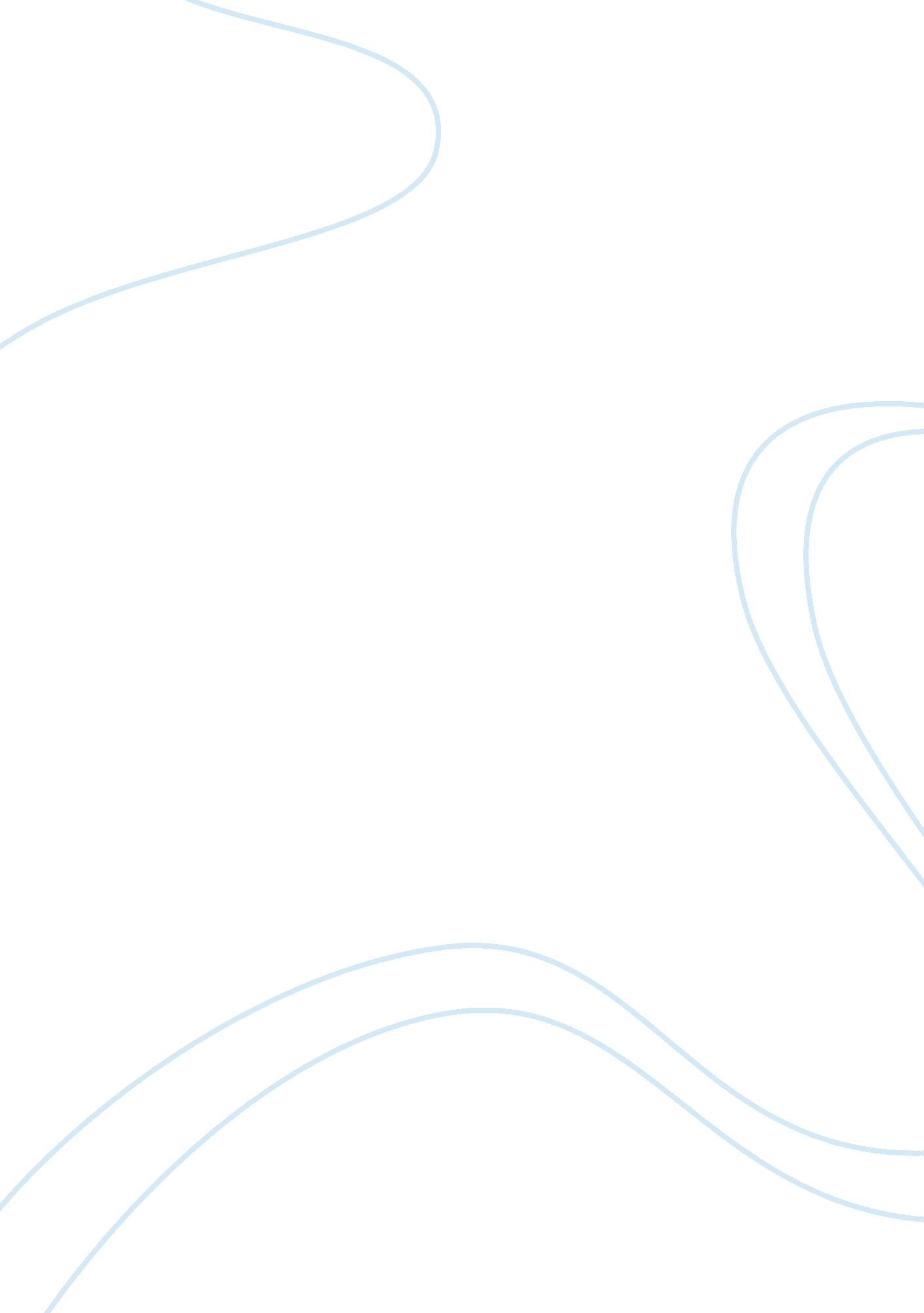 Science tells us the truth about reality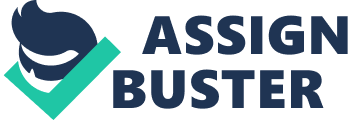 Science tells us the truth about reality Science refers to a systematic approach to developing knowledge. It involves research on nature and behaviorof elements of nature. There has been debate on whether science tells us the truth about reality or not and this discussion supports the position that science tells us the truth about reality. A source of information shows if the information is validity. Investigating sources of scientific knowledge can explain if science tells the truth about reality. There are many ways of developing scientific knowledge. Experiment is an example and involves random selection of specimen into groups, using a condition on a group, and observation of results. The results will therefore explain real behavior of the studied objects and communicate the truth that is observed. Scientific information can also be gathered from people’s opinions and perceptions on reality. Information that is developed from these approaches represents truth because they rely on people’s experiences or rationale from observations. Collecting data on people’s experiences, for example, develops information from people’s real life experiences. It therefore communicates the truth to the extent that the source narrated the truth. Other methods for developing scientific information such as making direct observation or analyzing secondary sources of information also support the position that science tells the truth about nature. This is because the methods are accurate and consistent (Cottrell and McKenzie 194- 196, 230- 234). These mean that science based information is derived from real life experiences and is therefore reflective of the truth about the reality that develops it. 
There are however arguments that science does not tell the truth about nature. The fact that some theories are not developed from actual data means that the theories cannot be proved using real life issues. The theories may therefore lack accuracy and consistency in what they say about reality. Inaccuracy of what science says in the theories may mean that science is not saying the truth. Scientific information may also be true in one area but it may be false in another area because of inconsistency (Cottrell and McKenzie 13). Existence of factors and happenings that science cannot explain also means that science may not be telling us the truth about reality. Logics and mathematical positions are examples of truths that science does not explain. Science only offers assumptions on the positions. Many other scientific positions are based on assumptions that cannot be explained and this means that the developed scientific positions lack truth. Another factor that undermines ability of science to tell us the truth about reality is its inability to explain moral truths and yet these are real life and daily realities. Such inefficiency and the inability to explain existence of the universe as well as rationale for the existence undermines ability of science to develop and communicate truth, even in other scopes (David 1). Even though approaches in science may not be accurate and consistent, the weaknesses can be managed. There are also many other scientific information that are accurate and consistent. Inability of science to explain some things may also be because of inefficiency in technology and other resources. The inefficiencies should therefore not be blamed on science. This means that science tells us the truth in areas where it is applicable and in areas where it is applied with accuracy and consistency. 
Works cited 
Cottrell, Randy, and McKenzie, James. Health promotion & education research methods: Using the five chapter thesis/ dissertation model. Sudbury, MA: Jones & Bartlett Learning. 
Glass, David. “ 12 things science can’t explain.” Saints and Sceptics. 2012. Web. January 22, 2014. . 